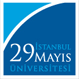 Doküman NoSBE-FR.019Yayın Tarihi30/03/2018Revizyon No01Revizyon Tarihi02/12/2023Sayfa No1/1.... / .... / 20..…………………………………… ANABİLİM DALI DOKTORA YETERLİK KOMİTESİ DOKTORA YETERLİK SINAVI DEĞERLENDİRME TUTANAĞI…………………………………………………… Anabilim Dalı Doktora Yeterlik Sınav Jürisi tarafından ………………………………….tarihinde yapılan ………………………………………………………………..’ın yazılı ve sözlü sınavlarının tutanaklarını değerlendiren Doktora Yeterlik Komitesi, adı geçen öğrencinin doktora yeterlik sınavında ……………………………(*) olduğuna ……………………………..(*) ile karar vermiştir.…………………………………….. Anabilim Dalı Doktora Yeterlik Komitesi(İsim – İmza)Başkan(İsim – İmza)                                                                          (İsim – İmza)Üye						          Üye(İsim – İmza)                                                                             (İsim – İmza)Üye						 	ÜyeEK: 1- Sınav jürisi yazılı ve sözlü sınavları değerlendirme tutanağı         2- Yazılı ve sözlü sınav tutanakları ve ekleri.... / .... / 20..…………………………………… ANABİLİM DALI DOKTORA YETERLİK KOMİTESİ DOKTORA YETERLİK SINAVI DEĞERLENDİRME TUTANAĞI…………………………………………………… Anabilim Dalı Doktora Yeterlik Sınav Jürisi tarafından ………………………………….tarihinde yapılan ………………………………………………………………..’ın yazılı ve sözlü sınavlarının tutanaklarını değerlendiren Doktora Yeterlik Komitesi, adı geçen öğrencinin doktora yeterlik sınavında ……………………………(*) olduğuna ……………………………..(*) ile karar vermiştir.…………………………………….. Anabilim Dalı Doktora Yeterlik Komitesi(İsim – İmza)Başkan(İsim – İmza)                                                                          (İsim – İmza)Üye						          Üye(İsim – İmza)                                                                             (İsim – İmza)Üye						 	ÜyeEK: 1- Sınav jürisi yazılı ve sözlü sınavları değerlendirme tutanağı         2- Yazılı ve sözlü sınav tutanakları ve ekleri.... / .... / 20..…………………………………… ANABİLİM DALI DOKTORA YETERLİK KOMİTESİ DOKTORA YETERLİK SINAVI DEĞERLENDİRME TUTANAĞI…………………………………………………… Anabilim Dalı Doktora Yeterlik Sınav Jürisi tarafından ………………………………….tarihinde yapılan ………………………………………………………………..’ın yazılı ve sözlü sınavlarının tutanaklarını değerlendiren Doktora Yeterlik Komitesi, adı geçen öğrencinin doktora yeterlik sınavında ……………………………(*) olduğuna ……………………………..(*) ile karar vermiştir.…………………………………….. Anabilim Dalı Doktora Yeterlik Komitesi(İsim – İmza)Başkan(İsim – İmza)                                                                          (İsim – İmza)Üye						          Üye(İsim – İmza)                                                                             (İsim – İmza)Üye						 	ÜyeEK: 1- Sınav jürisi yazılı ve sözlü sınavları değerlendirme tutanağı         2- Yazılı ve sözlü sınav tutanakları ve ekleri.... / .... / 20..…………………………………… ANABİLİM DALI DOKTORA YETERLİK KOMİTESİ DOKTORA YETERLİK SINAVI DEĞERLENDİRME TUTANAĞI…………………………………………………… Anabilim Dalı Doktora Yeterlik Sınav Jürisi tarafından ………………………………….tarihinde yapılan ………………………………………………………………..’ın yazılı ve sözlü sınavlarının tutanaklarını değerlendiren Doktora Yeterlik Komitesi, adı geçen öğrencinin doktora yeterlik sınavında ……………………………(*) olduğuna ……………………………..(*) ile karar vermiştir.…………………………………….. Anabilim Dalı Doktora Yeterlik Komitesi(İsim – İmza)Başkan(İsim – İmza)                                                                          (İsim – İmza)Üye						          Üye(İsim – İmza)                                                                             (İsim – İmza)Üye						 	ÜyeEK: 1- Sınav jürisi yazılı ve sözlü sınavları değerlendirme tutanağı         2- Yazılı ve sözlü sınav tutanakları ve ekleri